__________________________________________________________________12.08.2021                                ст. Заглядино                        № 70 –пОб утверждении Плана улучшения наружногопротивопожарного водоснабжения на территориимуниципального образования Заглядинскийсельсовет на 2021-2022 годы и Правил учета ипроверки наружного противопожарного водоснабжения     В соответствии с Федеральным законом от 21.12.1994 № 69-ФЗ «О пожарной безопасности», Уставом муниципального образования Заглядинский сельсовет, в целях создания условий для забора воды из источников наружного водоснабжения и обеспечения доступа к источникам водоснабжения, используемых для пожаротушения на территории муниципального образования Заглядинский сельсовет, предупреждения пожаров и гибели на них людей:1. Утвердить План мероприятий по улучшению состояния наружного противопожарного водоснабжения на территории муниципального образования Заглядинский сельсовет на 2021-2022 годы (приложение № 1).2. Утвердить Правила учета и проверки наружного противопожарного водоснабжения на территории муниципального образования Заглядинский сельсовет (приложение № 2).3. Рекомендовать руководителям организаций, предприятий и учреждений независимо от их форм собственности, имеющим источники наружного противопожарного водоснабжения:3.1. Уточнять перечень источников наружного противопожарного водоснабжения, вносить их в реестр и вести учет их количества и технического состояния;3.2. Определить порядок беспрепятственного доступа подразделений пожарной охраны на территорию предприятий, организаций, учреждений для заправки водой для тушения пожаров, а также для осуществления проверки их технического состояния;3.3. Принимать незамедлительные меры по устранению недостатков в системе наружного противопожарного водоснабжения, выявленных в ходе проведенной инвентаризации, детальной, контрольной проверок;3.4. Оборудовать все источники наружного противопожарного водоснабжения и содержать их в соответствии с требованиями норм пожарной безопасности «Свод Правил СП 8.13130.2009 «Системы противопожарной защиты», раздел «Источники наружного противопожарного водоснабжения»;3.5. Восстанавливать доступ к пожарным гидрантам, производить своевременную очистку люков пожарных гидрантов от грязи, льда и снега;3.6. Принять меры по обеспечению беспрепятственного подъезда к источникам водоснабжения пожарных автомобилей для забора воды в целях пожаротушения;3.7. В случае проведения ремонтных работ на проезжей части дорог, а также на проездах и подъездах к зданиям с массовым пребыванием людей, обеспечить информирование подразделения пожарной охраны о перекрытии дорог, проездов и подъездов к зданиям на период проведения ремонтных или других видов работ. Принять меры по обеспечению беспрепятственного проезда пожарной техники по объездным маршрутам к указанным зданиям в случае возникновения пожарной опасности.4. Довести данное Постановление до всех заинтересованных лиц.5. Контроль за исполнением Постановления оставляю за собой.6. Постановление вступает в силу со дня его подписания.Глава  сельсовета	                                                       Э.Н.КосынкоРазослано: в дело, прокуратура, Заглядинская  основная общеобразовательная  школа, Заглядинский ФАП, Заглядинский СДК, главам КФХ,  предпринимателям.                                                                                                                                       Приложение № 1                                                                             к постановлению администрации                                                                                                  от 12.08.2021 № 70-пПлан мероприятийпо улучшению состояния наружного противопожарноговодоснабжения на территории муниципального образованияЗаглядинский сельсовет на 2021-2022 годы                                                                                            Приложение № 2                                                                  к постановлению администрации                                                                                     от 12.08.2021 № 70-пПравила учета и проверки наружного противопожарноговодоснабжения на территории муниципального образованияЗаглядинский сельсовет1. Общие положения1.1. Настоящие Правила действуют на всей территории муниципального образования Заглядинский сельсовет Асекеевского района Оренбургской области и обязательны для исполнения всеми руководителями предприятий, организаций и учреждений, расположенных на территории муниципального образования, имеющих источники противопожарного водоснабжения, независимо от их ведомственной принадлежности и организационно-правовых форм.1.2. Наружное противопожарное водоснабжение – хозяйственно-питьевой водопровод с расположенными на нем пожарными гидрантами, а также другие естественные и искусственные водоисточники, вода из которых используется для целей пожаротушения, независимо от их ведомственной принадлежности и организационно-правовых форм.1.3. Ответственность за техническое состояние источников противопожарного водоснабжения и установку указателей несут учреждения и организации, в ведении которых они находятся.1.4. Отдельный 22 ПСЧ         по охране с.Асекеево 10 ПСО  ФПС ГПС                   Главного управления МЧС России по Оренбургской области имеет право на беспрепятственный въезд на территорию предприятий и организаций для заправки водой для тушения пожаров, а также для осуществления проверки технического состояния источников наружного противопожарного водоснабжения.2. Техническое состояние, эксплуатация и требованияк источникам противопожарного водоснабжения2.1. Постоянная готовность источников наружного противопожарного водоснабжения для успешного использования их при тушении пожаров обеспечиваются проведением основных подготовительных мероприятий:- качественной приемкой всех систем водоснабжения по окончании их строительства, реконструкции и ремонта;- точным учетом всех источников наружного противопожарного водоснабжения;- систематическим контролем за состоянием водоисточников;- периодическим испытанием водопроводных сетей на водоотдачу (2 раза в год);- своевременной подготовкой источников наружного противопожарного водоснабжения к условиям эксплуатации в весенне-летний и осенне-зимний периоды.2.2. Источники наружного противопожарного водоснабжения должны находиться в исправном состоянии и оборудоваться указателями, установленными на видных местах, в соответствии с нормами пожарной безопасности (Свод Правил СП 8.13130.2009). Ко всем источникам наружного противопожарного водоснабжения должен быть обеспечен подъезд шириной не менее 3,5 м.2.3. Свободный напор в сети наружного противопожарного водопровода низкого давления (на уровне поверхности земли) при пожаротушении должен быть не менее 10 м.2.4. В помещениях насосных станций объекта вывешивается общая схема противопожарного водоснабжения и схема обвязки насосов. Порядок включения насосов – повысителей должен определяться инструкцией.2.5. Электроснабжение предприятия должно обеспечивать бесперебойное питание электродвигателей пожарных насосов.2.6. Задвижки с электроприводом, установленные на обводных линиях водомерных устройств, проверяются на работоспособность не реже двух раз в год, а пожарные насосы – ежемесячно.2.7. Источники наружного противопожарного водоснабжения допускается использовать только при тушении пожаров, проведении занятий, учений и проверки их работоспособности.3. Учет и порядок проверки противопожарного водоснабжения3.1. Предприятия, организации обязаны вести учет и проводить плановые совместные с 22 ПСЧ по охране с.Асекеево 10 ПСО  ФПС ГПС                   Главного управления МЧС России по Оренбургской области проверки имеющихся в их ведении источников наружного противопожарного водоснабжения.3.2. С целью учета всех водоисточников, которые могут быть использованы для тушения пожара, их собственниками совместно с представителем           22 ПСЧ         по охране с.Асекеево 10 ПСО  ФПС ГПС   Главного управления МЧС России по Оренбургской области проводят инвентаризацию противопожарного водоснабжения.3.3. Проверка наружного противопожарного водоснабжения проводится 2 раза в год: в весенне-летний и осенне-зимний периоды. 3.4. При проверке пожарного гидранта проверяется:- наличие на видном месте указателя установленного образца;- возможность беспрепятственного подъезда к пожарному гидранту;- состояние колодца и люка пожарного гидранта, производится очистка его от грязи, льда и снега;- работоспособность пожарного гидранта посредством пуска воды с установкой пожарной колонки;- герметичность и смазка резьбового соединения и стояка;- работоспособность сливного устройства;- наличие крышки гидранта.3.5. при проверке других приспособленных для целей пожаротушения источников наружного противопожарного водоснабжения проверяется наличие подъезда и возможность забора воды в любое время года.4. Инвентаризация противопожарного водоснабжения4.1. Инвентаризация противопожарного водоснабжения проводится не реже одного раза в пять лет.4.2. Инвентаризация проводится с целью учета всех водоисточников, которые могут быть использованы для тушения пожаров и выявления их состояния и характеристик.4.3. для проведения инвентаризации водоснабжения распоряжением главы администрации муниципального образования создается комиссия, в состав которой входят: представители органов местного самоуправления, пожарной охраны и территориального отдела надзорной деятельности Главного управления МЧС России по Оренбургской области, собственники источников наружного противопожарного водоснабжения.4.4. Комиссия путем детальной проверки каждого водоисточника уточняет:- вид, количество и состояние источников наружного противопожарного водоснабжения, наличие подъездов к ним;- причины сокращения количества водоисточников;- диаметры водопроводных магистралей, участков, характеристики сетей, количество водопроводных вводов;- наличие насосов - повысителей, их состояние;- выполнение планов замены пожарных гидрантов (пожарных кранов), строительства новых водоемов, колодцев.4.5. все гидранты проверяются на водоотдачу.4.6. По результатам инвентаризации составляется акт инвентаризации и ведомость учета состояния водоисточников.5. Ремонт и реконструкция противопожарного водоснабжения5.1. Лица, в собственности которых находится неисправный источник противопожарного водоснабжения, обязаны в течение 10 дней после получения сообщения о неисправности провести ремонт водоисточника. В случае проведения капитального ремонта или замены водоисточника сроки согласовываются с Федеральной противопожарной службой.5.2. Реконструкция водопровода производится на основании проекта, разработанного проектной организацией и согласованного с местным территориальным отделом надзорной деятельности Главного управления МЧС России по Оренбургской области.5.3. Технические характеристики противопожарного водопровода после реконструкции не должны быть ниже предусмотренных ранее.5.4. Заблаговременно, за сутки до отключения пожарных гидрантов или участков водопроводной сети для проведения ремонта или реконструкции, лица, в собственности которых они находятся, обязаны в установленном порядке уведомить администрацию муниципального образования Заглядинский сельсовет и  22 ПСЧ         по охране с.Асекеево 10 ПСО  ФПС ГПС  Главного управления МЧС России по Оренбургской области о невозможности использования пожарных гидрантов из-за отсутствия или недостаточности напора воды, при этом предусматривать дополнительные мероприятия, компенсирующие недостаток воды на отключенных участках.5.5. После реконструкции водопровода проводится его приемка комиссией и испытание на водоотдачу.6. Особенности эксплуатации противопожарноговодоснабжения в зимних условиях6.1. Ежегодно в октябре – ноябре лица, в собственности которых находятся источники противопожарного водоснабжения, производят подготовку наружного противопожарного водоснабжения к работе в зимних условиях, для чего необходимо:- произвести откачку воды из колодцев и гидрантов;- проверить уровень воды в водоемах, исправность теплоизоляции и запорной арматуры;- произвести очистку от снега и льда подъездов к пожарным водоисточникам;- осуществить смазку стояков пожарных гидрантов.6.2. В случае замерзания стояков пожарных гидрантов необходимо принимать меры к их отогреванию и приведению в рабочее состояние.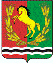 АДМИНИСТРАЦИЯМУНИЦИПАЛЬНОГО ОБРАЗОВАНИЯ ЗАГЛЯДИНСКИЙ СЕЛЬСОВЕТ АСЕКЕВСКОГО РАЙОНА ОРЕНБУРГСКОЙ ОБЛАСТИП О С Т А Н О В Л Е Н И Е№ п/пПланируемые мероприятияОтветственные исполнителиСрок исполнения1.Провести общую инвентаризацию источников наружного противопожарного водоснабжения на территории муниципального образования Заглядинский сельсоветГлава администрацииЭ.Н.Косынкоавгуст –сентябрь2021 года2.Проводить детальный анализ противопожарной обстановки на территории муниципального образования с выработкой конкретных решений по достижению требуемого уровня пожарной безопасностиадминистрация Заглядинского сельсовета, представитель 22 ПСЧ         по охране с.Асекеево 10 ПСО  ФПС ГПС                   (по согласованию)постоянно3.Проведение проверки, испытания, при необходимости текущего ремонта пожарного гидранта, пожарных кранов администрация Заглядинского сельсовета, представитель 22 ПСЧ         по охране с.Асекеево 10 ПСО  ФПС ГПС                   (по согласованиюежегодно (апрель-май)4.Проведение испытаний водонапорных сетей на водоотдачуадминистрация Заглядинского сельсовета, представитель 22 ПСЧ         по охране с.Асекеево 10 ПСО  ФПС ГПС                   (по согласованиюежегодно (в апреле и сентябре)5.Замена пришедших в негодность источников наружного противопожарного водоснабжения (пожарных гидрантов, кранов), а также при строительстве и реконструкции водопроводных сетей обязательная установка пожарных гидрантовадминистрация Заглядинского сельсоветаежегодно6.Подготовка источников наружного противопожарного водоснабжения к условиям эксплуатации в весенне-летний и осенне-зимний периодыадминистрация Заглядинского сельсоветаежегодно7.Направление руководителям организаций, предприятий и учреждений независимо от их форм собственности, рекомендаций о необходимости проведения проверок соответствия нормам пожарной безопасности источников противопожарного водоснабжения и инвентаряадминистрация Заглядинского сельсоветаежегодно